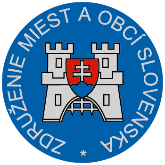 Materiál na rokovanie Hospodárskej a sociálnej rady SRdňa 19. 8. 2019     k bodu č. 10)Stanovisko knávrhu zákona, ktorým sa mení a dopĺňa zákon č. 431/2002 Z. z. o účtovníctve v znení neskorších predpisovVšeobecne k návrhu:Návrh zákona, ktorým sa mení a dopĺňa zákon č. 431/2002 Z. z. o účtovníctve v znení neskorších predpisov, predkladá Ministerstvo financií SR na základe uznesenia vlády Slovenskej republiky č. 50 zo 6. februára 2019, ktorým sa schválil Audit legislatívy z pohľadu goldplatingu. Súčasťou návrhu zákona sú zmeny podmienok, na základe ktorých vzniká povinnosť nechať si overiť riadnu individuálnu a mimoriadnu individuálnu účtovnú závierkou štatutárnym audítorom alebo audítorskou spoločnosťou (ďalej len „audit“).V návrhu zákona sú vymedzené účtovné jednotky, ktoré musia uvádzať vo výročnej správe nefinančné informácie týkajúce sa opisu politiky rozmanitosti. Zmenou a doplnením zákona o účtovníctve nastáva úprava existujúceho vymedzenia účtovných jednotiek a umožňuje sa oslobodenie od uvádzania informácií opisu politiky rozmanitosti v súlade s čl. 1 ods. 2 písm. c) Smernice Európskeho parlamentu a Rady 2014/95/EÚ z 22. októbra 2014, ktorou sa mení smernica 2013/34/EÚ pokiaľ ide o zverejňovanie nefinančných informácií týkajúcich sa rozmanitosti niektorými veľkými podnikmi a skupinami. Oslobodenie sa týka veľkých účtovných jednotiek, ktoré emitovali len iné cenné papiere než akcie prijaté na obchodovanie na regulovanom trhu, ak tieto účtovné jednotky neemitovali akcie, s ktorými sa obchoduje v mnohostrannom obchodnom systéme.V návrhu zákona na základe zodpovedného prehodnotenia veľkostných podmienok, na základe ktorých vzniká povinnosť nechať si overiť riadnu individuálnu účtovnú závierku a mimoriadnu individuálnu účtovnú závierku audítorom, sa navrhuje zvýšenie veľkostných podmienok o 100 % súčasných veľkostných podmienok. Smernica požaduje minimálnu harmonizáciu a umožňuje členskému štátu stanovenie veľkostných podmienok tak, aby čo najlepšie zodpovedali veľkosti ekonomiky a subjektom v nej pôsobiacich.Pripomienky k návrhu:ZMOS k predloženému návrhu zákona neuplatňuje žiadne zásadné pripomienky.Záver:ZMOS navrhuje, aby HSR SR odporučila návrh na ďalšie legislatívne konanie.Branislav Tréger predseda ZMOS